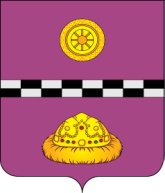 ПОСТАНОВЛЕНИЕот 02 сентября 2019 г.                                                                                               №277 О внесении изменений  в постановление администрации муниципального района«Княжпогостский» от 26 августа 2019 №274 «О начале отопительного сезона 2019-2020 годов на территориях сельских поселений муниципального района «Княжпогостский» Руководствуясь Федеральным законом от 06.10.2003 №131-ФЗ «Об общих принципах организации местного самоуправления в Российской Федерации, Федеральным законом от 27.07.2010 №190-ФЗ «О теплоснабжении», Постановлением Правительства Российской Федерации от 06.05.2011 №354 «О предоставлении коммунальных услуг собственникам и пользователям помещений в многоквартирных домах и жилых домах»ПОСТАНОВЛЯЮ: 1. Внести в постановление администрации муниципального района «Княжпогостский» от 26 августа №274 «О начале отопительного сезона 2019-2020 годов на территориях сельских поселений муниципального района «Княжпогостский» следующие изменения:1.1. Пункт 3 постановления изложить в новой редакции: « Подачу теплоносителя собственникам и пользователям помещений в многоквартирных домах и жилых домах произвести с 2 сентября 2019 года».2. Контроль за исполнением настоящего постановления оставляю за собой.3. Настоящее постановления вступает в силу со дня его принятия.Исполняющий обязанностируководителя администрации                                                                 А.Л. Немчинов